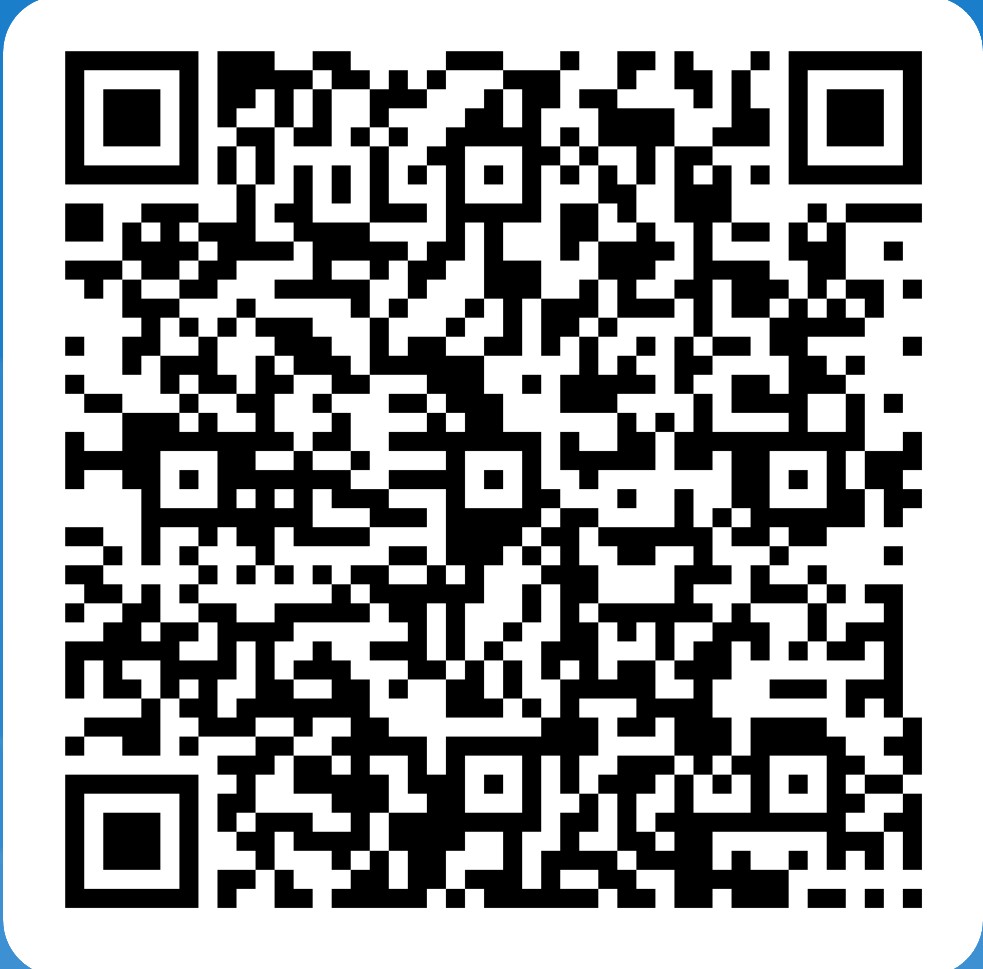 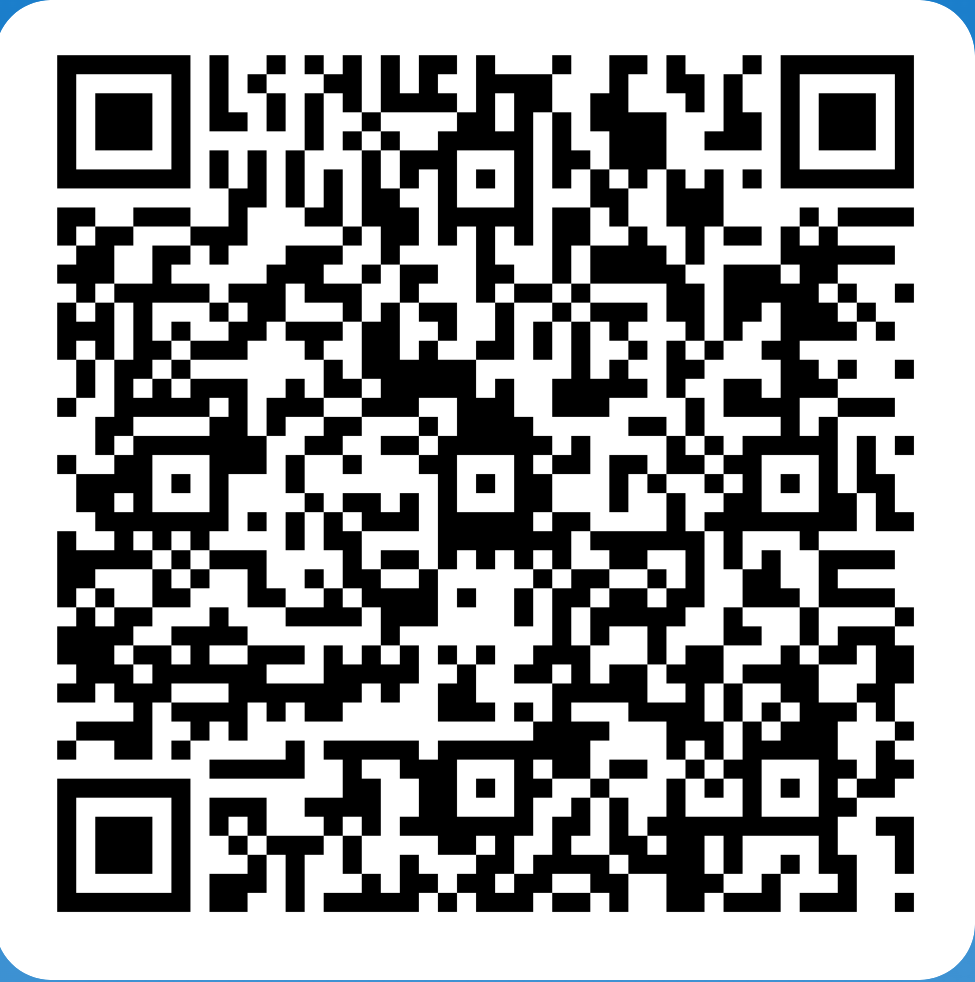 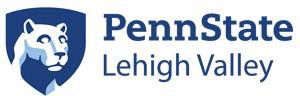 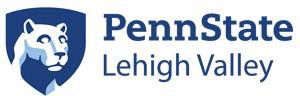 Accepted Student Program 
Friday, April 12, 2024Welcome	3:00—3:05 p.m.Dylan Sarkozy, 1st Year StudentFinance MajorNext Steps	3:05—3:15 p.m.Marta DaSilva,Director of Academic Advising & Career Strategy Maria McKee, Financial Aid Breakout Session 1	                                  3:20—3:45 p.m. Breakout Session 2	3:50—4:15 p.m. Breakout Session 3	4:20—4:45 p.m.Explore the 2+2 Plan — Room 302Hear from our admissions staff about the 2+2 Plan. Learn about the benefits of the program and how this unique degree pathway allows you to get a fantastic Penn State experience at two Penn State campuses.Penn State Lehigh Valley Student Panel — Room 224Learn more about the student experience at Penn State Lehigh Valley during this Q&A session. You will have the opportunity to hear from current students and have your questions answered.Academic Session 1 — Room 311BHear from our Science, Engineering, and Information Technology faculty about the academic opportunities at Penn State University.Academic Session 2 — Room 222Hear from our Business, Communications, Health and Human Services, Liberal Arts faculty, and Division of Undergraduate Studies staff about the academic opportunities at Penn State University.Resource Fair — Student Activity Room 230Hear more from Academic Advising & Career Strategy, Financial Aid, Tutoring & Disability Services, Student Affairs, and Athletics about the services and opportunities available at Penn State University. Campus Tour	4:45 p.m.Admissions Welcome Center